Refocusing our Approach to Service DeliveryMelanie Thornton, Coordinator of Access and Equity Outreach
University of Arkansas - Partners for Inclusive CommunitiesSlide 2: Where is your time being spent?What are 4 things you do in your professional role that take up the most time?Slide 3: Maxwell Quote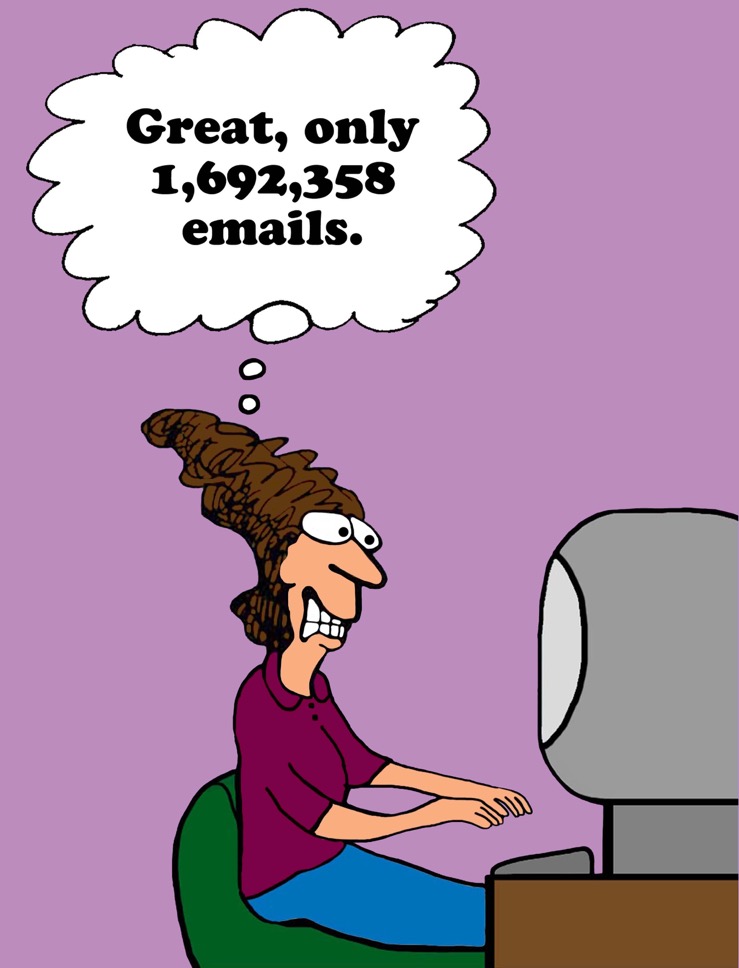 Beware not to get stuck in the thick of thin things. -Neal A. MaxwellSlide 4: Our Collective List(to be filled in during session)Slide 5: Guiding QuestionsHow can we reduce our water bailing activities? How can we be more proactive and less reactive?Slide 6: Eisenhower Decision Matrix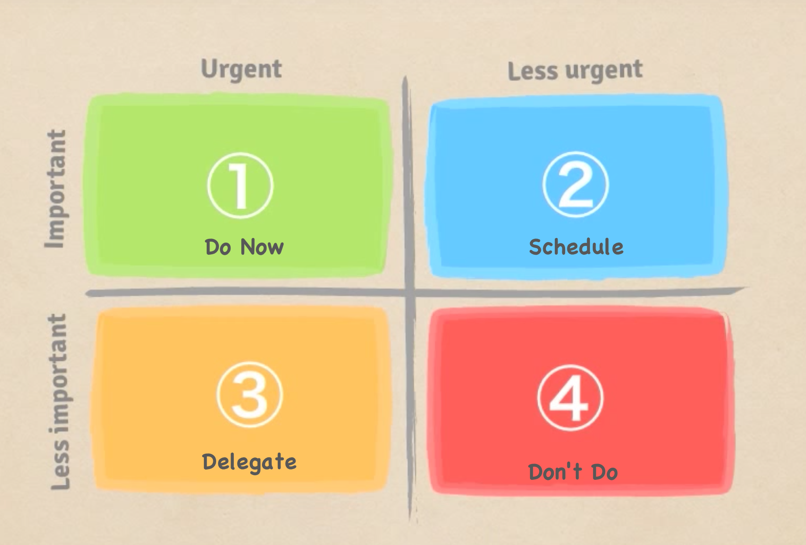 Slide 7: An Equitable Experience?What are the steps required for the following:A nondisabled student to…A disabled student to…Slide 8: Steps in the ProcessNondisabled studentsStudents with disabilities(to be filled in during session)Slide 9: More Guiding QuestionsHow can we reduce the steps that are required of students? How can we make their experience more similar to that of nondisabled students?Slide 10: Kari QuoteDisability isn't the problem. What's the problem is convincing others that it's not a problem. - Lais KariSlide 11: Crippen Cartoon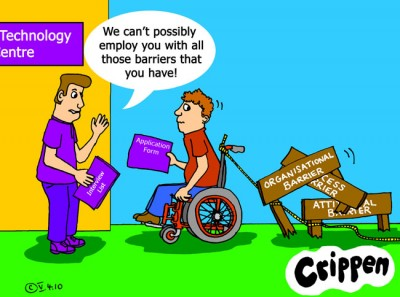 Slide 12: Still More Guiding QuestionsIn what ways are we sending the message that disability is the problem?How can we change language and practices to relocate the problem elsewhere?Slide 13: Initial AnalysisIs our approach moving us toward our vision?Is it patching the leak or bailing water?How is the experience of disabled students different from or similar to that of nondisabled students?What messages does this practice send about disability and students with disabilities?Slide 14: Further AnalysisHow might this be different?Move us toward our vision?Be more proactive?Be less burdensome for the student?Send fewer problematic messages about disability?Slide 15: OutreachSlide 16: Your Elevator SpeechWhat do you say when someone asks what you do?Write down what you typically say.Slide 17: ReflectionWhere is the focus of your speech?What message does it send regarding the “problem” of access?What language might reinforce societal attitudes about disability?How might you shift your elevator speech?Slide 18: Typical Awareness ProgrammingFocus solely on complianceFocus on specific disabilities and their implicationsAttempt to simulate disabilityFocus on etiquette or sensitivitySlide 19: The ProblemWe are including people with disabilities because we have toDisabled people are complex and require lots of study to understand themHaving a disability is very hard!Disabled people are very different from nondisabled people and require special rules for engagementSlide 20: A Possible SolutionChallenge stereotypical thinking about disabilityRelocate the problem of disability in the environmentPromote disability as an aspect of diversityEmphasize access as a civil right, a matter of social justiceSlide 21: Connect with me:Melanie Thornton, Coordinator of Access and Equity OutreachUniversity of Arkansas Partners for Inclusive Communities
Email: mthornt@uark.edu Facebook: facebook.com/UofAPartners/Twitter: @uofapartners Slide 22: Referenced WebsitesSample Changes from UA-Little RockExplore Access: Refocus ToolkitExplore Access: Disability as Diversity ProgrammingSlide 23: Lilla Watson quoteIf you are here to help me, you’re wasting your time. But if you’ve come because your liberation is bound up with mine, then let us work together.Lilla Watson, Australian Aboriginal Elder 